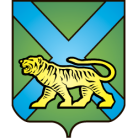 ТЕРРИТОРИАЛЬНАЯ ИЗБИРАТЕЛЬНАЯ КОМИССИЯ
ГОРОДА УССУРИЙСКАРЕШЕНИЕг. Уссурийск
Об освобождении Н.В. Спицынойот должности председателя и сложении полномочий члена участковой избирательной комиссиис правом решающего голосаизбирательного участка № 3814Рассмотрев поступившее в письменной форме заявление председателя участковой избирательной комиссии избирательного участка № 3814 Спицыной Натальи Владимировны, в соответствии с подпунктом «а» пункта 6 статьи 29 Федерального закона «Об основных гарантиях избирательных прав и права на участие в референдуме граждан Российской Федерации», пунктом «1» части 6 статьи 32 Избирательного кодекса Приморского края территориальная избирательная комиссия города УссурийскаРЕШИЛА:1. Освободить председателя участковой избирательной комиссии избирательного участка № 3814 от обязанностей председателя комиссии и члена участковой избирательной комиссии с правом решающего голоса участковой избирательной комиссии избирательного участка № 3814 Спицыну Наталью Владимировнудо истечения срока полномочий.2. Направить настоящее решение в участковую избирательную комиссию избирательного участка № 3814 для сведения.3. Разместить настоящее решение на официальном сайте администрации Уссурийского городского округа в разделе «Территориальная избирательная комиссия города Уссурийска» в информационно-телекоммуникационной сети «Интернет».Председатель комиссии						О.М. МихайловаСекретарь комиссии							С.В. Хамайко17 августа2016 года№ 128/25